Course Specification for Advanced Reading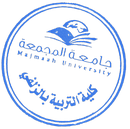 CollegeZulfi College of EducationZulfi College of EducationZulfi College of EducationDepartmentEnglish Language DepartmentEnglish Language DepartmentEnglish Language DepartmentCourse Name:Advanced ReadingCourse CodeENG   311Level5Credit Hours3 hrs.Course Objective  The purposes of the course are:To activate and reinforce other skills (grammar, vocabulary, pronunciation, and writing). build elements of pronunciationTo develop critical thinking skillsTo make the students better readers, and master Reading skills include: skimming, scanning, predicting, and reading for detailed comprehension.  To Read for enjoyment.  Students can ideally discover not only the usefulness but also the pleasure of being able to read in a second language.The purposes of the course are:To activate and reinforce other skills (grammar, vocabulary, pronunciation, and writing). build elements of pronunciationTo develop critical thinking skillsTo make the students better readers, and master Reading skills include: skimming, scanning, predicting, and reading for detailed comprehension.  To Read for enjoyment.  Students can ideally discover not only the usefulness but also the pleasure of being able to read in a second language.The purposes of the course are:To activate and reinforce other skills (grammar, vocabulary, pronunciation, and writing). build elements of pronunciationTo develop critical thinking skillsTo make the students better readers, and master Reading skills include: skimming, scanning, predicting, and reading for detailed comprehension.  To Read for enjoyment.  Students can ideally discover not only the usefulness but also the pleasure of being able to read in a second language.Course Content Unit One: ArtsNavajo sand paintingCeramics  Unit One: ArtsNavajo sand paintingCeramics  Unit One: ArtsNavajo sand paintingCeramics Course ContentUnit Two: OrganizationsThe United NationsUNICEFUnit Two: OrganizationsThe United NationsUNICEFUnit Two: OrganizationsThe United NationsUNICEFCourse ContentUnit Three: Places HawaiiDeserts Unit Three: Places HawaiiDeserts Unit Three: Places HawaiiDeserts Course ContentUnit Four: Science and TechnologySatellites Unit Four: Science and TechnologySatellites Unit Four: Science and TechnologySatellites Course ContentUnit Five: Health and Well- BeingMemoryCan Fashion Hazardous to your health(activity) Unit Five: Health and Well- BeingMemoryCan Fashion Hazardous to your health(activity) Unit Five: Health and Well- BeingMemoryCan Fashion Hazardous to your health(activity) Required TextbookAckert, P. &Lee, L. (2005). Reading and Vocabulary Development 4 Concepts and Comments. (3rd Ed.), Adult and Academic ESL: James W. BrownAckert, P. &Lee, L. (2005). Reading and Vocabulary Development 4 Concepts and Comments. (3rd Ed.), Adult and Academic ESL: James W. BrownAckert, P. &Lee, L. (2005). Reading and Vocabulary Development 4 Concepts and Comments. (3rd Ed.), Adult and Academic ESL: James W. BrownHead of DepartmentDr. Abdulrahman AlqefariDr. Abdulrahman AlqefariDr. Abdulrahman AlqefariDean of CollegeDr. Nasser AlothmanDr. Nasser AlothmanDr. Nasser Alothman